	 Court of Washington, County/City of 	Tribunal de Washington, Condado/Ciudad deOrder to Go to Court for Contempt Hearing
(Order to Show Cause – Protection, Extreme Risk Protection, No Contact, or Weapons Surrender)Orden para acudir al tribunal para una audiencia por desacato
(Orden de demostrar motivo – protección, protección por riesgo extremo, prohibición de contacto o entrega de armas)1.	Findings	DeterminacionesThe court has reviewed the Motion for Contempt Hearing on Protection, Extreme Risk Protection, No Contact, or Weapons Surrender Order (Show Cause) filed by the (check one): [  ] Protected Person  [  ] Petitioner (if different from Protected Person)El tribunal ha revisado la petición de una audiencia por desacato de una orden de protección, de protección por riesgo extremo, de prohibición de contacto o de entrega de armas (demostrar motivo) presentada por (marcar una opción): [-] la persona protegida  [-] la parte demandante (si es diferente de la persona protegida)[  ] Prosecutor or City Attorney and finds there is reason to approve this order.     El fiscal o procurador de la ciudad y determina que hay motivos para aprobar esta orden.2.	The Court Orders (name): 	 to:	El tribunal ordena a (nombre): 	 que:Go to court on: 	 at 	 [  ] a.m.  [  ] p.m.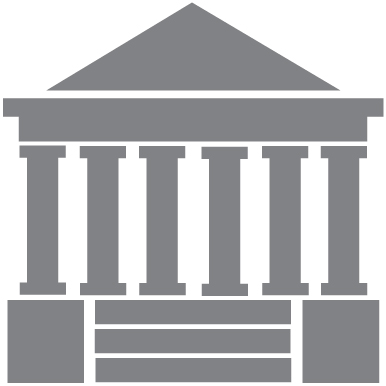 Acuda a la corte el: 	 a las 	 [-] a.m.  [-] p.m.date 	timefecha 	horaat: 		 in 	a las: 		 en court’s address	room or departmentdirección del tribunal	sala o departamentodocket/calendar or judge/commissioner’s nameexpediente/calendario o nombre del juez/comisionadoAt the hearing, you must show why the court should not approve the requests made by the other party or court, and find you in contempt. Follow the instructions at the end of this order about filing a statement or other written proof.En la audiencia, deberá explicar por qué el tribunal no debe aprobar las solicitudes hechas por la otra parte o por el tribunal y declararlo en desacato. Siga las instrucciones al final de esta orden para presentar una declaración u otras evidencias por escrito.Warning! If you do not go to the hearing, the court may:¡Advertencia! Si no comparece en la audiencia, el tribunal puede:Approve the court’s motion or other party’s requests without hearing your side, andAprobar la petición del tribunal o las solicitudes de la otra parte sin escuchar su postura, yHold you in contempt of court if you fail to comply with the terms of the Protection Order, Extreme Risk Protection Order, No Contact Order, or Order to Surrender and Prohibit Weapons.Declararlo en desacato del tribunal si desobedece los términos de la orden de protección, orden de protección por riesgo extremo, orden de prohibición de contacto u orden de entrega y prohibición de armas.Issue a warrant for your arrest.Emitir una orden de arresto en su contra.If the other party has asked the court to send you to jail and you cannot afford a lawyer, you may ask the court to appoint a lawyer to represent you.Si la otra parte le ha solicitado al tribunal que lo encarcele y usted no tiene los recursos para contratar a un abogado, puede solicitarle al tribunal que nombre a un abogado que lo represente.3.	Hearing Attendance	Comparecencia a la audienciaThe following people were present at the hearing:Las siguientes personas estuvieron presentes en la audiencia:[  ]	Protected Person	[  ] in person	[  ] by phone	[  ] by video	Persona protegida	[-] en persona	[-] por teléfono	[-] por video[  ]	Protected Person’s Lawyer	[  ] in person	[  ] by phone	[  ] by video	Abogado de la persona protegida	[-] en persona	[-] por teléfono	[-] por video[  ]	Petitioner (if not the protected person)	[  ] in person	[  ] by phone	[  ] by video	Parte demandante (si no es la persona protegida)	
	[-] en persona	[-] por teléfono	[-] por video[  ]	Restrained Person/Defendant	[  ] in person	[  ] by phone	[  ] by video	Persona sujeta a la orden de restricción/Acusado	
	[-] en persona	[-] por teléfono	[-] por video[  ]	Restrained Person’s/Defendant’s Lawyer	[  ] in person	[  ] by phone	[  ] by video	Abogado de la persona sujeta a la orden de restricción/acusado	
	[-] en persona	[-] por teléfono	[-] por video[  ]	Law Enforcement Agency	[  ] in person	[  ] by phone	[  ] by video	Agencia de orden público	[-] en persona	[-] por teléfono	[-] por video[  ]	City Attorney/Prosecutor	[  ] in person	[  ] by phone	[  ] by video	Procurador de la ciudad/Fiscal	[-] en persona	[-] por teléfono	[-] por video4.	Other orders (if any):	Otras órdenes (si las hay):Ordered.Se ordena.Date	Judge or CommissionerFecha	Juez o comisionadoPresented by: [  ] Protected Person/Petitioner/Attorney  [  ] Prosecutor/City Attorney  [  ] courtPresentado por: [-] la persona protegida, la parte demandante o su abogado  [-] el fiscal o procurador de la ciudad  [-] el tribunalSign here	Print name (if lawyer, also list WSBA No.)	DateFirme aquí	Nombre en letra de molde 	Fecha
		(si es el abogado, incluir su núm. de la WSBA)Petitioner / Plaintiff
(as listed on order being enforced)Parte demandante / Acusador
(como aparece en la orden que se hace cumplir)vs.vs.Respondent / Defendant
(as listed on order being enforced)Parte demandada / Acusado
(como aparece en la orden que se hace cumplir)No. ___________________________Núm. Order to Go to Court for Contempt Hearing (Order to Show Cause – Protection, Extreme Risk Protection, No Contact, or Weapons Surrender)Orden para acudir al tribunal para una audiencia por desacato (Orden de demostrar motivo – protección, protección por riesgo extremo, prohibición de contacto o entrega de armas)(ORTSC)(ORTSC)Clerk’s action required: 2Acción requerida del actuario: 2Instructions to both parties:Instrucciones para ambas partesDeadline! Your papers must be filed and served by the deadline in your county’s Local Court Rules, or by the State Court Rules if there is no local rule. Court Rules and forms are online at www.courts.wa.gov.¡Fecha límite! Sus documentos deben presentarse y notificarse a más tardar en la fecha límite indicada en las reglas judiciales locales de su condado, o en las reglas judiciales estatales, si no hay una regla local. Las reglas judiciales y los formularios están en línea en www.courts.wa.gov.If you want the court to consider your side, you must:Si desea que el tribunal tome en cuenta su postura, debe:File your original documents with the court clerk; ANDPresentar sus documentos originales al actuario del tribunal; YHave a copy of your papers served on all other parties or their lawyers; ANDHacer que se notifique una copia de sus documentos a todas las demás partes o a sus abogados; YGo to the hearing.Asistir a la audiencia.The court may or may not allow you to testify at the motion hearing. Read your county’s Local Court Rules, if any.El tribunal puede o puede no permitirle que testifique en la audiencia de la petición. Lea las reglas judiciales locales de su condado, si existen.Bring proposed orders to the hearing (Contempt Hearing Order, PO 084).Lleve sus propuestas de órdenes a la audiencia (orden de audiencia por desacato, formulario 084).To the person requesting this order:Para la persona que solicita esta orden:You must have this order, and the paperwork you filed with the court to get this order, served on the other party by someone 18 or older who is not a party to this case.Debe hacer una persona de 18 años de edad o más, que no sea una de las partes en este caso, notifique a la otra parte con esta orden y los documentos que usted presentó al tribunal para obtener esta orden.To the person receiving this order:Para la persona que recibe esta orden:If you do not agree with the requests in the motion, file a declaration (using form PO 018, Declaration) explaining why the court should not approve those requests. You may file other written proof supporting your side.Si no está de acuerdo con lo solicitado en la petición, presente una declaración (usando el formulario PO 018, Declaración) en la que explique por qué el tribunal no debe aprobar esas solicitudes. Usted puede presentar otras evidencias escritas que sustenten su postura.